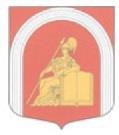 ВНУТРИГОРОДСКОЕ МУНИЦИПАЛЬНОЕ ОБРАЗОВАНИЕ ГОРОДА ФЕДЕРАЛЬНОГО ЗНАЧЕНИЯ САНКТ-ПЕТЕРБУРГА МУНИЦИПАЛЬНЫЙ ОКРУГАКАДЕМИЧЕСКОЕМЕСТНАЯ АДМИНИСТРАЦИЯ (МА МО МО АКАДЕМИЧЕСКОЕ)	ПРОЕКТПОСТАНОВЛЕНИЕ«_____» августа 2022 г.	№ ______-МА-2022О внесении изменений в постановление Местной Администрации МО МО Академическое от 25.06.2020 №56-МА-2020 «Об утверждении положения«О порядке использования бюджетных ассигнований резервного фонда Местной Администрации внутригородского муниципального образования Санкт-Петербурга муниципальный округ Академическое»В соответствии  с ч.4  ст.81  Бюджетным Кодексом Российской Федерации, Федеральным законом от 06.10.2003 №131-ФЗ «Об общих принципах организации местного самоуправления в Российской Федерации», Законом Санкт-Петербурга от 23.09.2009 №420-79 «Об организации местного самоуправления в Санкт- Петербурге», Уставом внутригородского муниципального образования города федерального значения Санкт-Петербурга муниципальный округ Академическое, а так же протеста Прокуратуры Калининского района Санкт-Петербурга от 28.07.2022 №03-01-22-215Местная Администрация ПОСТАНОВЛЯЕТ:Внести в постановление Местной Администрации внутригородского муниципального образования города федерального значения Санкт-Петербурга муниципальный округ Академическое от 25.06.2020 №56-МА-2020 «Об утверждении положения «О порядке использования бюджетных ассигнований резервного фонда Местной Администрации внутригородского муниципального образования Санкт-Петербурга муниципальный округ Академическое» следующие изменения:1.1	пункт 3 Положения читать в следующей редакции:«3. Средства Резервного фонда направляются на финансовое обеспечение непредвиденных расходов в соответствии с вопросами местного значения внутригородского муниципального образования города федерального значения Санкт-Петербурга муниципальный округ Академическое, установленными законами Санкт-Петербурга, в том числе на проведение аварийно- восстановительных работ и иных мероприятий, связанных с ликвидацией последствий стихийных бедствий и иных чрезвычайных ситуаций.»Настоящее постановление вступает в силу с после его официального опубликования.Контроль  за  исполнением  настоящего  постановления  оставляю  за собой.Глава Местной Администрации	Е.А. Гаврилова